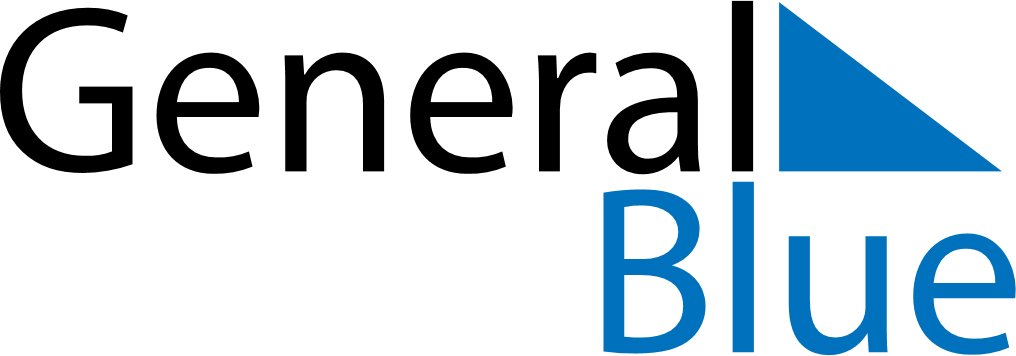 September 2027September 2027September 2027September 2027September 2027September 2027Cabo VerdeCabo VerdeCabo VerdeCabo VerdeCabo VerdeCabo VerdeMondayTuesdayWednesdayThursdayFridaySaturdaySunday123456789101112National Day131415161718192021222324252627282930NOTES